Лабораторная работа №1ИССЛЕДОВАНИЕ ПЕРЕДАЧИ ЭНЕРГИИ ПО ЛИНИИ ПОСТОЯННОГО ТОКАЦель работы: выяснить характер изменения КПД потерь напряжения и мощности в линии передачи, а также  характер изменения напряжения и мощности приемника при различных режимах работы системы  генератор - линия - приемник.ПРОГРАММА РАБОТЫ(Программа: «Elektroniks Workbench».)Собрать рабочую схему согласно рис.2:                                         Рис.21.2.Для этого вывести на экран: Один источник постоянной ЭДС и сопротивления согласно варианту из набора элементов; 3 амперметра, 4 вольтметров из «окошка»   и. .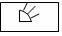 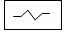 1.3. Установить напряжение источника питания; значения сопротивлений согласно варианту (таблица 3). Для этого дважды нажав на ЭДС, а затем на сопротивление, изменить значения напряжения источника питания и сопротивления и установить размерность – Ом (Ω).1.4.Выполнить необходимые соединения.2. К линии передачи подключить переменную нагрузку (рис.2). Снять зависимость напряжения на приемнике от тока , регулируя сопротивление нагрузки в пределах от ∞(нагрузка в средней части линии отключена, что соответствует первой строчке опытных данных) до  0 (нагрузка в средней линии закорочена, что соответствует последней строчке опытных данных). Далее к линии передачи подключить переменную нагрузку  Значения сопротивления следует выбирать так, чтобы ток изменялся от 0 до тока короткого замыкания приблизительно через равные интервалы.2. Измерить распределение напряжения вдоль линии в одном из режимов ее работы.З.Не меняя сопротивление нагрузки (пункт 2), включить приемник в средней части линии и измерить распределение напряжения вдоль линии.4.По данным пункта 1 рассчитать и построить зависимости в функции тока:а)	мощность источника б)	мощность приемника в)	потери мощности в линии г)	КПД  линии  5.По данным пунктов 2 и 3 построить графики распределения напряжения вдоль линии 6.Сделать выводы, объяснить характер полученных кривых.Таблица 3       Таблица 1Таблица 2   Все приемники электромагнитной энергии рассчитаны для работы при вполне определенном напряжении. Для каждого приемника имеется допустимые границы напряжения на его зажимах, при переходе которых нарушается его нормальная работа.Обозначим сопротивление линии и приемника соответственно  и  , а ток в линии  . Тогда потеря напряжения ,а напряжение на приемнике  т.е. потеря напряжения и напряжение на приемнике при постоянном напряжении на входе линии и сопротивлении линии связаны с током линейной зависимостью.При холостом ходе линии  (приемник от линии отключен), поэтому .  При коротком замыкании нагрузки, при  этом  .Важным является вопрос о коэффициенте полезного действия  линии передачи. Под КПД линии передачи понимается отношение мощности, переданной приемнику, к мощности, подведенной к входным зажимам линии.Мощность источника   потери мощности в линии   мощность приемника 
следовательно,.Из этого выражения видно, что КПД связан с током линейной зависимостью, причем, если сопротивление нагрузки  то , а если  то  Исследуем выражение для мощности приемника и определим, при каком значений тока эта мощность будет максимальной.      Возьмем производную до току,  приравняем ее к нулю.При  имеет место экстремум функции. Так как  то при       функция   имеет максимальное значение.	Ток через приемник Приравняв        получим соотношение, из которого следует, что в приемнике выделяется максимальная мощность при . При этом КПД  Передача значительных мощностей таким низким КПД недопустима. Но если мощность   мала и составляет всего несколько милливатт (такой мощностью обладают, например, различные датчики устройств автоматики), то с низким КПД можно не считаться, поскольку в этом режиме датчик отдает нагрузке максимально возможную мощность. Выбор величины сопротивления  равного сопротивлению линии называют согласованием нагрузки.При проектировании линии передачи обычно известны и мощность приемника, и допустимая величина относительной потери напряжения  , а следовательно, и величина КПДПри передаче больших мощностей (например, несколько десятков мегаватт) в реальных линиях передач КПД составляет практически 0,94-0,99, а напряжение на приемнике  лишь на несколько  процентов  меньше .  Ясно, что каждый процент повышения КПД при передаче больших мощностей имеет существенное экономическое значение.    Для  имеем:Где,- удельное сопротивление проводника линии передачи;-длина обоих проводов линии;-поперечное сечение проводника линии передачи.Откуда                        Из полученного выражения следует, что при заданных  сечение проводов  обратно пропорционально квадрату напряжения.  Поэтому энергию выгодно передавать при высоких напряжениях, так как повышение напряжения в   раз ведет к уменьшению весапроводов  в   раз.Пример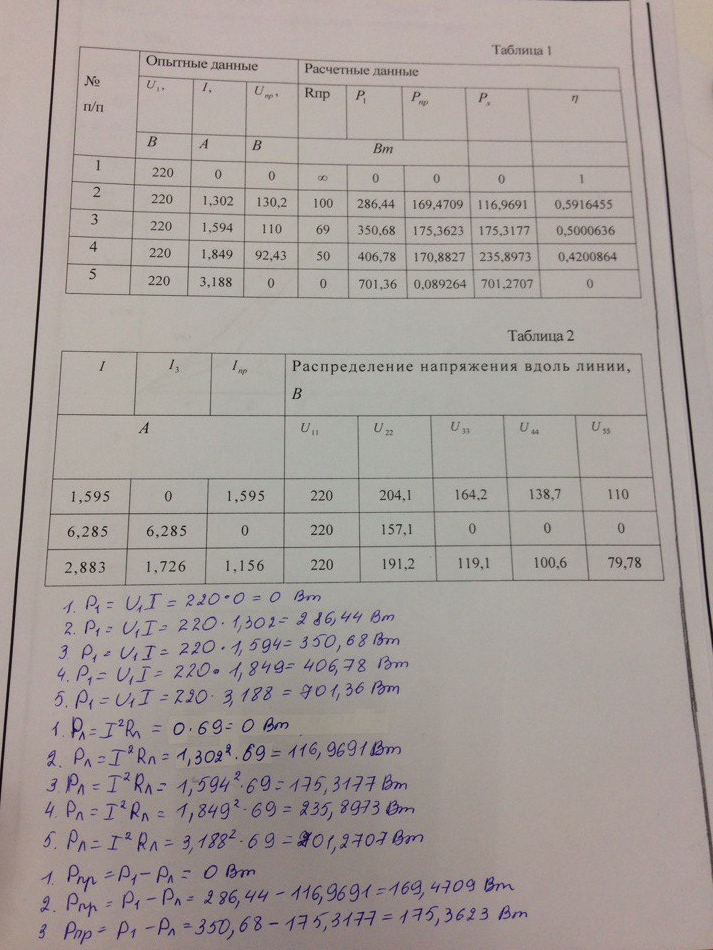 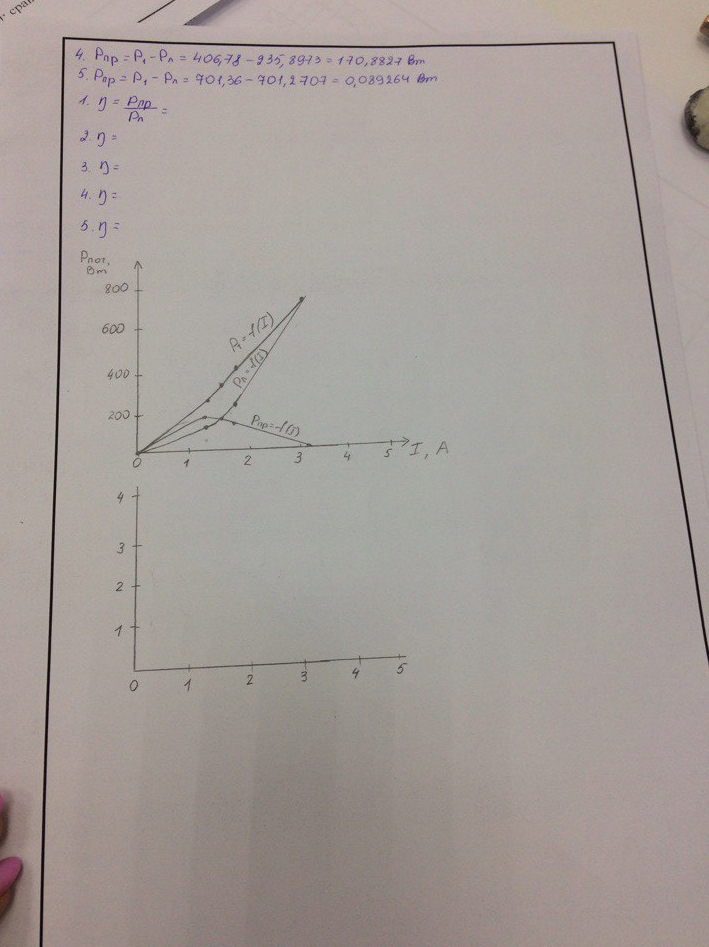 №                                                               варпар 1 2  3  4  5   6   7   8  9102203002503504002802403604202301025302015351822342825201522301512141014354045385048524456421618202228101521251218122216222033233130№п/пОпытные данныеОпытные данныеОпытные данныеРасчетные данныеРасчетные данныеРасчетные данныеРасчетные данные№п/п№п/п   В  АВ                    Вт                    Вт                    Вт    1    2    .    .    .    .    5Распределение напряжения вдоль линии, ВРаспределение напряжения вдоль линии, ВРаспределение напряжения вдоль линии, ВРаспределение напряжения вдоль линии, ВРаспределение напряжения вдоль линии, В             А             А             А